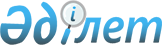 Әйтеке би ауданы бойынша 2017 жылға мектепке дейiнгi тәрбие мен оқытуға мемлекеттiк бiлiм беру тапсырысын, ата-ана төлемақысының мөлшерін бекіту туралы
					
			Мерзімі біткен
			
			
		
					Ақтөбе облысы Әйтеке би ауданы әкімдігінің 2017 жылғы 25 мамырдағы № 98 қаулысы. Ақтөбе облысының Әділет департаментінде 2017 жылғы 12 маусымда № 5530 болып тіркелді. Мерзімі өткендіктен қолданыс тоқтатылды
      Ескерту. Атау жаңа редакцияда - Ақтөбе облысы Әйтеке би ауданы әкімдігінің 17.10.2017 № 184 қаулысымен (алғашқы ресми жарияланған күннен кейін күнтізбелік он күн өткен соң қолданысқа енгізіледі).
      Қазақстан Республикасының 2001 жылғы 23 қаңтардағы "Қазақстан Республикасындағы жергілікті мемлекеттік басқару және өзін-өзі басқару туралы" Заңының 31 бабына, Қазақстан Республикасының 2007 жылғы 27 шілдедегі "Білім туралы" Заңының 6 бабының 4 тармағының 8-1) тармақшасына сәйкес, Әйтеке би ауданының әкімдігі ҚАУЛЫ ЕТЕДІ:
      1. Қоса беріліп отырған Әйтеке би ауданы бойынша 2017 жылға мектепке дейінгі тәрбие мен оқытуға мемлекеттік білім беру тапсырысы, ата-ана төлемақысының мөлшері бекітілсін.
      Ескерту. 1 тармақ жаңа редакцияда - Ақтөбе облысы Әйтеке би ауданы әкімдігінің 17.10.2017 № 184 қаулысымен (алғашқы ресми жарияланған күннен кейін күнтізбелік он күн өткен соң қолданысқа енгізіледі).


      2. Осы қаулының орындалуын бақылау аудан әкімінің орынбасары Т. Рахметовке жүктелсін.
      3. Осы қаулы оның алғашқы ресми жарияланған күнінен кейін күнтізбелік он күн өткен соң қолданысқа енгізіледі.  Әйтеке би ауданы бойынша 2017 жылға мектепке дейінгі тәрбие мен оқытуға мемлекеттік білім беру тапсырысы, ата-ана төлемақысының мөлшері
      Ескерту. Қосымша жаңа редакцияда - Ақтөбе облысы Әйтеке би ауданы әкімдігінің 17.10.2017 № 184 қаулысымен (алғашқы ресми жарияланған күннен кейін күнтізбелік он күн өткен соң қолданысқа енгізіледі).
      Кестенің жалғасы:
					© 2012. Қазақстан Республикасы Әділет министрлігінің «Қазақстан Республикасының Заңнама және құқықтық ақпарат институты» ШЖҚ РМК
				
      Аудан әкімі

М.Ибрашов
Әйтеке би ауданы әкімдігінің2017 жылғы "25" мамыр № 98 қаулысымен бекітілді
№
Мектепке дейінгі тәрбие және оқыту ұйымдарының әкімшілік – аумақтық орналасуы (аудан, қала)
Мектепке дейінгі тәрбие және оқыту ұйымдарының тәрбиеленушілер саны
Мектепке дейінгі тәрбие және оқыту ұйымдарының тәрбиеленушілер саны
Мектепке дейінгі тәрбие және оқыту ұйымдарының тәрбиеленушілер саны
Мектепке дейінгі тәрбие және оқыту ұйымдарының тәрбиеленушілер саны
Мектепке дейінгі тәрбие және оқыту ұйымдарының тәрбиеленушілер саны
№
Мектепке дейінгі тәрбие және оқыту ұйымдарының әкімшілік – аумақтық орналасуы (аудан, қала)
Балабақша
Мектеп жанындағы толық күндік шағын - орталықтар
Мектеп жанындағы жарты күндік шағын - орталықтар
Дербес толық күндік шағын - орталықтар
Дербес жарты күндік - орталықтар
1
"Әйтеке би аудандық білім бөлімі" мемлекеттік мекемесінің "Балауса" мектепке дейінгі ұйымы" мемлекеттік коммуналдық қазынашылық кәсіпорыны
145
2
"Әйтеке би аудандық білім бөлімі" мемлекеттік мекемесінің "Айгөлек" мектепке дейінгі ұйымы" мемлекеттік коммуналдық қазынашылық кәсіпорыны
50
3
"Әйтеке би аудандық білім бөлімі" мемлекеттік мекемесінің "Ақбота" мектепке дейінгі ұйымы" мемлекеттік коммуналдық қазынашылық кәсіпорыны
58
4
"Әйтеке би аудандық білім бөлімі" мемлекеттік мекемесінің "Ақбөбек" мектепке дейінгі ұйымы" мемлекеттік коммуналдық қазынашылық кәсіпорыны
46
5
"Әйтеке би аудандық білім бөлімі" мемлекеттік мекемесінің "Балдәурен" мектепке дейінгі ұйымы" мемлекеттік коммуналдық қазынашылық кәсіпорыны
25
6
"Әйтеке би аудандық білім бөлімі" мемлекеттік мекемесінің "Мөлдір бұлақ" мектепке дейінгі ұйымы" мемлекеттік коммуналдық қазынашылық кәсіпорыны
25
7
"Әйтеке би аудандық білім бөлімі" мемлекеттік мекемесінің "Нұрбөбек" мектепке дейінгі ұйымы" мемлекеттік коммуналдық қазынашылық кәсіпорыны
25
8
"Әйтеке би аудандық білім бөлімі" мемлекеттік мекемесінің "Болашақ" мектепке дейінгі ұйымы" мемлекеттік коммуналдық қазынашылық кәсіпорыны
25
9
"Әйтеке би аудандық білім бөлімі" мемлекеттік мекемесінің "Шаттық" мектепке дейінгі ұйымы" мемлекеттік коммуналдық қазынашылық кәсіпорыны
25
10
"Әйтеке би аудандық білім бөлімі" мемлекеттік мекемесінің "Балапан" мектепке дейінгі ұйымы" мемлекеттік коммуналдық қазынашылық кәсіпорыны
36
11
"Әйтеке би аудандық білім бөлімі" мемлекеттік мекемесінің "Шамшырақ" мектепке дейінгі ұйымы" мемлекеттік коммуналдық қазынашылық кәсіпорыны
25
12
"Әйтеке би аудандық білім бөлімі" мемлекеттік мекемесінің "Бәйтерек" мектепке дейінгі ұйымы" мемлекеттік коммуналдық қазынашылық кәсіпорыны
25
13
"Әйтеке би аудандық білім бөлімі" мемлекеттік мекемесінің "Аққайың" мектепке дейінгі ұйымы" мемлекеттік коммуналдық қазынашылық кәсіпорыны
53
14
"Әйтеке би аудандық білім бөлімі" мемлекеттік мекемесінің "Бөбек" мектепке дейінгі ұйымы" мемлекеттік коммуналдық қазынашылық кәсіпорыны
11
15
"Әйтеке би аудандық білім бөлімі" мемлекеттік мекемесінің "Нұрсәт" мектепке дейінгі ұйымы" мемлекеттік коммуналдық қазынашылық кәсіпорыны
24
16
"Әйтеке би аудандық білім бөлімі" мемлекеттік мекемесінің "Балбұлақ" мектепке дейінгі ұйымы" мемлекеттік коммуналдық қазынашылық кәсіпорыны
47
17
"Әйтеке би аудандық білім бөлімі" мемлекеттік мекемесінің "Гаухар" мектепке дейінгі ұйымы" мемлекеттік коммуналдық қазынашылық кәсіпорыны
23
18
"Әйтеке би аудандық білім бөлімі" мемлекеттік мекемесінің "Ақ көгершін" мектепке дейінгі ұйымы" мемлекеттік коммуналдық қазынашылық кәсіпорыны
16
Мектепке дейінгі ұйымдарда ата – аналарының бір айдағы төлемақы мөлшері (теңге)
Мектепке дейінгі ұйымдарда ата – аналарының бір айдағы төлемақы мөлшері (теңге)
Мектепке дейінгі ұйымдарда ата – аналарының бір айдағы төлемақы мөлшері (теңге)
Мектепке дейінгі ұйымдарда ата – аналарының бір айдағы төлемақы мөлшері (теңге)
Мектепке дейінгі ұйымдарда ата – аналарының бір айдағы төлемақы мөлшері (теңге)
Балабақша
Мектеп жанындағы толық күндік шағын - орталықтар
Мектеп жанындағы жарты күндік шағын -орталықтар
Дербес толық күндік шағын - орталықтар
Дербес жарты күндік шағын - орталықтар
5514